APPLICATION FORM FOR THE POST OF HOSPITAL REGISTRAR ( MEDICINE) To be filled in by the candidateDate : 							       (Name & Signature of the Candidate)For Official Use OnlyDate For Official Use OnlyDate of receipt of application:of receipt of application:                           2.			     3.			       4.Date : 	                                 ( Name & Signature of the Scrutiny Committee)1)  Name of the post      applied for			: ___________________ Consolidated Remuneration:Rs.35,000/- per month2)   Applied under Category    	:  Open/Reserved23. Academic QualificationsNote: Please enclose self attested photocopies in support of proof of date of birth and qualifications claimed above24. Employment Record and Experience 25. Administrative experience / Additional responsibilities26. Participation in Trainings/ Workshops/ Summer / Winter schools/ Refresher courses 27. Research Contributions: 28. Scientific Publications29. Extension Experience30. Extracurricular activities31. Recognitions / Awards / Medals/ Prizes/ Special Attainments/ Fellowships/ Scholarships 32. Resource Generation /Generation of funds through novel schemes DECLARATIONI, hereby declare that the information furnished above is true and correct to the best of my knowledge and belief  and I will submit the original certificates & documents  at the time of interview  and also that I have not concealed any fact or with held any information regarding my past service and record. If any information is found to be false or incorrect or anything is found to have been concealed, I will be disqualified for selection or if appointed, will be liable to termination without any notice or compensationPlace: _________Date: __________						           _______________							             	(Name & Signature of Applicant)CERTIFICATE OF VERIFICATION BY THE EMPLOYERCertified that Dr./Shri./Smt./Kum……………………………………is working as…………………………………………..in this Department/office/institute/organization in the pay band Rs. ____________________________ basic pay Rs. _________ Academic Grade Pay Rs. _______.This office has no objection to his/her application being considered for this post. He/she will be relieved as per rules,if he/she is selected for the said post.The entries made in the application of Dr./Shri/Smt./Kum_______________________________ for the post of __________________________________________ have been verified and are correct. There is no vigilance/ disciplinary case against him / her. Details of the Minor/ Major penalties imposed during the last ten years, if any. Certified that the work and conduct of Dr./Shri/Smt./Kum_______________________________ is above average for the last five years. The list of AAR/ACR grading/ ratings for the past five years is as follows.Out ward No. Date: 							    Signature ___________________    Designation_________________    Office Stamp________________Declaration FORM “A”(See Rule 4)I, Shri/Smt/Kum.  _____________________________________________________________________ Son/Daughter/Husband /Wife of Shri 		aged   	  years  resident of  _____________________________________________________________ __________________________________________________________________________ do hereby declare as follows :-That I have filled my application for the post of _____________________________________I have	(Number) living children as on today.   Out of which No. of  children born after ____________ is ________________ (mention dates of birth, if any).I am aware that if any total number of living children are more than two due to the children born after _______________________.   I am liable to be disqualified for the same post.Place : Date	:Name and Signature of the candidateDETAILS OF ENCLOSURESDate :							Signature :_________________________							Name	: ___________________________	CONDITIONS & GENERAL INSTRUCTIONS FOR THE ADVERTISEMENT	Candidate satisfying the eligibility shall download the prescribed application form from University website and shall submit the application form including the application through proper channel duly completed in all respect to the Associate Dean, Nagpur Veterinary College, Seminary Hills, Nagpur  - 4400 06 along with an Account Payee Demand Draft as mentioned elsewhere in this advertisement on or before 30 June, 2021 up to 17.00 hrs.  The College reserves every right of rejection of application form due to non-observance of any of the following conditions and instructions.  1.    The appointment is purely temporary time bound non regular & contractual for 6        months or till filling of the said pots on regular basis whichever happens earlier.2.    The services of applicant shall be terminated automatically on the expiry of the period        given in the appointment order or at any time without giving any reason.3.   The application forms received through e-mail or by fax shall be rejected.Incomplete applications and the applications received after the last date as prescribed above shall be rejected and no correspondence in this respect shall be entertained.The application duly signed by the candidate shall only be entertained.The candidates are advised to fill in the prescribed application form completely in legible handwriting or in typewritten form.  Incomplete and illegible application forms and those that are not in the prescribed format shall be rejected. The application form shall be rejected and no communication in this regards shall be made in case; a) the candidate does not possess essential academic qualifications and/ or experience b) the candidate exceeds the maximum age limit prescribed for the post c) self attested copies of essential documents and certificates such as qualifications, experience, age etc. are not enclosed d) Demand draft towards the requisite fees is not enclosed.The essential qualification, experience and age of the applicant shall be taken into consideration as on the last date of submission of application form.The candidates desirous of seeking reservation of caste/ category for application fees  must submit attested copy of Caste Certificate issued by the competent authority failing which their caste/ category claim will not be considered. Further, it may be noted that the claim of reservation shall be given to only those candidates who are domicile of Maharashtra State.  Government servants and the staff working under the Universities and other institutes/organizations should necessarily submit their application through proper channel, so as to reach the College on or before the last date of submission.The applicant should satisfy all the mandatory requirements such as age, qualifications, experience etc. as on the last date of submission of Application form.No document shall be accepted after submission of the application form.If response from highly qualified and more experienced candidates is adequate, those with less qualification or experience may not be called for interview even though they may be fulfilling the minimum eligibility criteria for the posts applied for. Mere possession of eligibility doesn't impart any right to a candidate for being called for the interview.If disproportionally large number of applications are received, College may conduct screening test or adopt a suitable criteria to short list the candidates to call for the interview.The College shall not be responsible for any postal delay or any loss in transit.  Applications received after the last date of submission of the applications shall be rejected and no correspondence in this regard shall be entertained.The College reserves the right not to fill up any post(s) even after selection of a candidate(s) thereof.The candidate shall have to appear for interview, if called for, at his/her own cost.If at any time after appointment, it is found that the candidate has submitted false information, document, his/her appointment shall be terminated without prior intimation/ notice.Candidate must furnish the detailed information regarding suspension, removal from previous service or any criminal prosecution against him/her or nature of punishment ordered thereof.The candidate should attach a separate sheet indicating the list of documents/certificates enclosed along with the application form in a chronological order.If the space provided for any item is insufficient, candidate may attach self attested separate sheets for the purpose. The applicants whose applications are rejected on the grounds of non eligibility/in complete applications/  not enclosed required documents etc. shall not be intimated by College.  Documents/Certificates issued by the competent authority shall only be considered. A response to every item in the application form must be given, if the information is Nil or not applicable, the same may be indicated accordingly.Application in the prescribed format as downloaded from the website www.mafsu.in of the  University will be accepted on or before 30 June, 2021  by 17.00 hrs. in person or by post on working days along with Demand Draft (non-refundable) of Rs. 600/- for Unreserved Category and Rs. 300/- for Reserved Category candidate drawn only from Nationalized Bank, payable at Nagpur in favour of the "Pay and Account Officer HQ NVC Nagpur". The candidate should write “ Application for the post of-------------------- “ on the envelope containing application form.In case candidate want to leave the job before the tenure of temporary contractual appointment, he/she shall have to give one month advance or otherwise shall have to deposit one month salary write office.CANVASSING IN ANY  SHALL DISQUALIFY A CANDIDATE .Associate DeanNagpur Veterinary College, Nagpur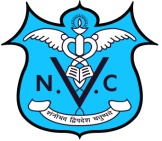 NAGPUR VETERINARY COLLEGE, NAGPUR (MAHARASHTRA ANIMAL & FISHERY SCIENCES UNIVERSITY, NAGPUR)Post Applied for Advertisement No.Demand Draft No. & Date of issueName of Issuing BankAmount of Fee RemittedChecked byVerified byAssistant RegistrarNAGPUR VETERINARY COLLEGE, NAGPUR (MAHARASHTRA ANIMAL & FISHERY SCIENCES UNIVERSITY, NAGPUR)3) a)  Applicant's full name      (As recorded in SSC Certificate)Surname           : ___________________________________First Name        : __________________________________ Father's Name  : ___________________________________      b) Mother's Name      c) Father’s Name                           : __________________________________	              : __________________________________4)  Complete Postal Address	:  _____________________________________________________City _____________Taluka __________   District ____________Pin  _______________	Contact Ph. No. with . Code _________________E-mail I.D.(if any) _____________ Cell No. ________________ 5)  Date of Birth                       DateDateMonthMonthYearYearYearYear 6)  Age as on last date of submission of application form                    YearsYearsMonthsMonthsDaysDays7)  Whether age relaxation is to be claimed?  if yes,        furnish details                     8)  Marital Status                                                MarriedUnmarriedNo. of living children ( ) and date of birth of last child (necessary undertaking in the prescribed format “A” should be enclosed with the application 9)  Sex                                                                             MaleFemale 10)  State of Domicile                                                      11)  Caste/Community                                                     12)  If female, mention caste/community by birth.13) Category to which you        belong        SCSTVJ (a)NT (b)NT (c)NT (d)OBCOPEN13) Category to which you        belong        14)  Are you employed? YesNo      If yes, what is your present basic pay?Rs.          AGP.Rs.          AGP.15) If selected, are you agree to accept consolidated remuneration offered? YesNo      If not, state the lowest initial pay that you would accept?Rs.          AGP.Rs.          AGP.16.Whether any disciplinary case is pending against you?Whether any disciplinary case is pending against you?YesNo17.Whether any minor or major penalty imposed upon you during last ten years?Whether any minor or major penalty imposed upon you during last ten years?YesNo18.Do you possess the (a) essential (b) desirable qualifications prescribed for the postEssentialYesNo18.Do you possess the (a) essential (b) desirable qualifications prescribed for the postDesirableYesNo19.  Have you passed  examination in concerned subject?19.  Have you passed  examination in concerned subject?YesNo20.  Computer competency :  MS-CIT examination?20.  Computer competency :  MS-CIT examination?YesNo Any other Computer literacy (As per G.R. dt. 04/02/2013)21.   /MSVC Registration No. & date of expiry         (for Veterinarians only)Reg. No.           :21.   /MSVC Registration No. & date of expiry         (for Veterinarians only)Date of Expiry  :22. Any other relevant information that you would like to furnish (Use separate sheet if necessary)YesNoLevelDegree/ Diploma/ CertificateYearInstitute/ UniversitySubject(s) with major fieldClass / Division / MarksGraduationMastersDoctoralPost-DocOtherDesignationPay Scale/ Pay bandOrganization/ InstitutePeriodPeriodDurationDurationDurationNature of workDesignationPay Scale/ Pay bandOrganization/ InstituteFromToYMDNature of workTOTAL WORK EXPERIENCE (Y/M/D)TOTAL WORK EXPERIENCE (Y/M/D)TOTAL WORK EXPERIENCE (Y/M/D)TOTAL WORK EXPERIENCE (Y/M/D)TOTAL WORK EXPERIENCE (Y/M/D)Sr. No.Additional responsibilities handledInstituteDurationDurationExperience (Y/M/D)Sr. No.Additional responsibilities handledInstituteFromToExperience (Y/M/D)Sr. No.TitleOrganizing InstituteDuration (Days)DatesDatesSr. No.TitleOrganizing InstituteDuration (Days)FromToA) Externally funded projects handledA) Externally funded projects handledA) Externally funded projects handledA) Externally funded projects handledA) Externally funded projects handledA) Externally funded projects handledA) Externally funded projects handledA) Externally funded projects handledA) Externally funded projects handledSr. No.TitlePI/ Co-PIPI/ Co-PITotal cost (Rs.)Funding AgencyFunding AgencyDurationDurationSr. No.TitlePI/ Co-PIPI/ Co-PITotal cost (Rs.)Funding AgencyFunding AgencyFromtoB) Patents filedB) Patents filedB) Patents filedB) Patents filedB) Patents filedB) Patents filedB) Patents filedB) Patents filedB) Patents filedSr. No.TitleTitleRegistration No.Registration No.Registration No.YearYearYearC) Technology GeneratedC) Technology GeneratedC) Technology GeneratedC) Technology GeneratedC) Technology GeneratedC) Technology GeneratedC) Technology GeneratedC) Technology GeneratedC) Technology GeneratedSr. No.TitleTitleImplicationsImplicationsImplicationsYearYearYearA) Papers published in NAAS accredited journals* NAAS  score of Scientific Journal 2019 (Effective from 01/01/2020)A) Papers published in NAAS accredited journals* NAAS  score of Scientific Journal 2019 (Effective from 01/01/2020)A) Papers published in NAAS accredited journals* NAAS  score of Scientific Journal 2019 (Effective from 01/01/2020)A) Papers published in NAAS accredited journals* NAAS  score of Scientific Journal 2019 (Effective from 01/01/2020)A) Papers published in NAAS accredited journals* NAAS  score of Scientific Journal 2019 (Effective from 01/01/2020)A) Papers published in NAAS accredited journals* NAAS  score of Scientific Journal 2019 (Effective from 01/01/2020)A) Papers published in NAAS accredited journals* NAAS  score of Scientific Journal 2019 (Effective from 01/01/2020)A) Papers published in NAAS accredited journals* NAAS  score of Scientific Journal 2019 (Effective from 01/01/2020)A) Papers published in NAAS accredited journals* NAAS  score of Scientific Journal 2019 (Effective from 01/01/2020)Sr. No.AuthorsYearYearTitle of the paperTitle of the paperName of the Journal, Volume, Page Nos. Name of the Journal, Volume, Page Nos.  NAAS  score of Scientific Journal 2020 (Effective from 01/01/2020)* Attach separate list if necessary* Attach separate list if necessary* Attach separate list if necessary* Attach separate list if necessary* Attach separate list if necessary* Attach separate list if necessary* Attach separate list if necessary* Attach separate list if necessary* Attach separate list if necessaryB) Papers published in NAAS non-accredited journals B) Papers published in NAAS non-accredited journals B) Papers published in NAAS non-accredited journals B) Papers published in NAAS non-accredited journals B) Papers published in NAAS non-accredited journals B) Papers published in NAAS non-accredited journals B) Papers published in NAAS non-accredited journals B) Papers published in NAAS non-accredited journals B) Papers published in NAAS non-accredited journals Sr. No.AuthorsAuthorsYearYearTitle of the paperTitle of the paperName of the Journal, Volume, Page Nos.Name of the Journal, Volume, Page Nos.C) Details articles published in conference/ seminar/ symposia proceedings C) Details articles published in conference/ seminar/ symposia proceedings C) Details articles published in conference/ seminar/ symposia proceedings C) Details articles published in conference/ seminar/ symposia proceedings C) Details articles published in conference/ seminar/ symposia proceedings C) Details articles published in conference/ seminar/ symposia proceedings C) Details articles published in conference/ seminar/ symposia proceedings C) Details articles published in conference/ seminar/ symposia proceedings Sr. No.AuthorsAuthorsYearYearTitle of the paperTitle of the paperDetails of conference / seminar, dates and page nos.D) Papers/ abstracts presented at conferences / seminars / symposia D) Papers/ abstracts presented at conferences / seminars / symposia D) Papers/ abstracts presented at conferences / seminars / symposia D) Papers/ abstracts presented at conferences / seminars / symposia D) Papers/ abstracts presented at conferences / seminars / symposia D) Papers/ abstracts presented at conferences / seminars / symposia D) Papers/ abstracts presented at conferences / seminars / symposia D) Papers/ abstracts presented at conferences / seminars / symposia Sr. No.AuthorsAuthorsYearYearTitle of the paperTitle of the paperDetails of conference / seminar, dates and page nos.E) Books authored/ edited (Minimum 100 pages published )E) Books authored/ edited (Minimum 100 pages published )E) Books authored/ edited (Minimum 100 pages published )E) Books authored/ edited (Minimum 100 pages published )E) Books authored/ edited (Minimum 100 pages published )E) Books authored/ edited (Minimum 100 pages published )E) Books authored/ edited (Minimum 100 pages published )E) Books authored/ edited (Minimum 100 pages published )Sr. No.Author (s)YearYearTitle of the bookTitle of the bookPublisher / No. of pagesPublisher / No. of pagesF) Book chapters contributedF) Book chapters contributedF) Book chapters contributedF) Book chapters contributedF) Book chapters contributedF) Book chapters contributedF) Book chapters contributedF) Book chapters contributedSr. No.Author (s)YearYearTitle of the chapterTitle of the chapterName of the Book/ Editor / Publisher / Page Nos.Name of the Book/ Editor / Publisher / Page Nos.G) Training manuals publishedG) Training manuals publishedG) Training manuals publishedG) Training manuals publishedG) Training manuals publishedG) Training manuals publishedG) Training manuals publishedG) Training manuals publishedSr. No.Author (s)YearYearTitle of the manualTitle of the manualPublisher / No. of pagesPublisher / No. of pagesA) Radio talksA) Radio talksA) Radio talksA) Radio talksA) Radio talksA) Radio talksA) Radio talksA) Radio talksA) Radio talksA) Radio talksA) Radio talksA) Radio talksA) Radio talksA) Radio talksA) Radio talksA) Radio talksA) Radio talksA) Radio talksA) Radio talksA) Radio talksSr. No.Title of the talkTitle of the talkTitle of the talkTitle of the talkTitle of the talkTitle of the talkTitle of the talkTitle of the talkName of the Radio programme & radio stationName of the Radio programme & radio stationName of the Radio programme & radio stationName of the Radio programme & radio stationName of the Radio programme & radio stationDate of Recording/BroadcastDate of Recording/BroadcastDate of Recording/BroadcastDate of Recording/BroadcastDate of Recording/BroadcastDate of Recording/BroadcastB) Television programmesB) Television programmesB) Television programmesB) Television programmesB) Television programmesB) Television programmesB) Television programmesB) Television programmesB) Television programmesB) Television programmesB) Television programmesB) Television programmesB) Television programmesB) Television programmesB) Television programmesB) Television programmesB) Television programmesB) Television programmesB) Television programmesB) Television programmesSr. No.Title of the programmeTitle of the programmeTitle of the programmeTitle of the programmeTitle of the programmeTitle of the programmeTitle of the programmeTitle of the programmeName of the television programme & TV stationName of the television programme & TV stationName of the television programme & TV stationName of the television programme & TV stationName of the television programme & TV stationDate of Recording/ TelecastDate of Recording/ TelecastDate of Recording/ TelecastDate of Recording/ TelecastDate of Recording/ TelecastDate of Recording/ TelecastC) Organization of trainings for beneficiaries (farmers/ entrepreneurs / field veterinarians etc.) as the organizing secretary / training coordinatorC) Organization of trainings for beneficiaries (farmers/ entrepreneurs / field veterinarians etc.) as the organizing secretary / training coordinatorC) Organization of trainings for beneficiaries (farmers/ entrepreneurs / field veterinarians etc.) as the organizing secretary / training coordinatorC) Organization of trainings for beneficiaries (farmers/ entrepreneurs / field veterinarians etc.) as the organizing secretary / training coordinatorC) Organization of trainings for beneficiaries (farmers/ entrepreneurs / field veterinarians etc.) as the organizing secretary / training coordinatorC) Organization of trainings for beneficiaries (farmers/ entrepreneurs / field veterinarians etc.) as the organizing secretary / training coordinatorC) Organization of trainings for beneficiaries (farmers/ entrepreneurs / field veterinarians etc.) as the organizing secretary / training coordinatorC) Organization of trainings for beneficiaries (farmers/ entrepreneurs / field veterinarians etc.) as the organizing secretary / training coordinatorC) Organization of trainings for beneficiaries (farmers/ entrepreneurs / field veterinarians etc.) as the organizing secretary / training coordinatorC) Organization of trainings for beneficiaries (farmers/ entrepreneurs / field veterinarians etc.) as the organizing secretary / training coordinatorC) Organization of trainings for beneficiaries (farmers/ entrepreneurs / field veterinarians etc.) as the organizing secretary / training coordinatorC) Organization of trainings for beneficiaries (farmers/ entrepreneurs / field veterinarians etc.) as the organizing secretary / training coordinatorC) Organization of trainings for beneficiaries (farmers/ entrepreneurs / field veterinarians etc.) as the organizing secretary / training coordinatorC) Organization of trainings for beneficiaries (farmers/ entrepreneurs / field veterinarians etc.) as the organizing secretary / training coordinatorC) Organization of trainings for beneficiaries (farmers/ entrepreneurs / field veterinarians etc.) as the organizing secretary / training coordinatorC) Organization of trainings for beneficiaries (farmers/ entrepreneurs / field veterinarians etc.) as the organizing secretary / training coordinatorC) Organization of trainings for beneficiaries (farmers/ entrepreneurs / field veterinarians etc.) as the organizing secretary / training coordinatorC) Organization of trainings for beneficiaries (farmers/ entrepreneurs / field veterinarians etc.) as the organizing secretary / training coordinatorC) Organization of trainings for beneficiaries (farmers/ entrepreneurs / field veterinarians etc.) as the organizing secretary / training coordinatorC) Organization of trainings for beneficiaries (farmers/ entrepreneurs / field veterinarians etc.) as the organizing secretary / training coordinatorSr. No.Training programmeOrganizing InstituteOrganizing InstituteOrganizing InstituteOrganizing InstituteOrganizing InstituteBeneficiariesBeneficiariesBeneficiariesFunding agencyFunding agencyDuration (Days)Duration (Days)Duration (Days)Duration (Days)DatesDatesDatesDatesSr. No.Training programmeOrganizing InstituteOrganizing InstituteOrganizing InstituteOrganizing InstituteOrganizing InstituteBeneficiariesBeneficiariesBeneficiariesFunding agencyFunding agencyDuration (Days)Duration (Days)Duration (Days)Duration (Days)FromFromToToD) Participation in trainings as the resource personD) Participation in trainings as the resource personD) Participation in trainings as the resource personD) Participation in trainings as the resource personD) Participation in trainings as the resource personD) Participation in trainings as the resource personD) Participation in trainings as the resource personD) Participation in trainings as the resource personD) Participation in trainings as the resource personD) Participation in trainings as the resource personD) Participation in trainings as the resource personD) Participation in trainings as the resource personD) Participation in trainings as the resource personD) Participation in trainings as the resource personD) Participation in trainings as the resource personD) Participation in trainings as the resource personD) Participation in trainings as the resource personD) Participation in trainings as the resource personD) Participation in trainings as the resource personD) Participation in trainings as the resource personSr. No.Topic of the lecture / demonstrationTopic of the lecture / demonstrationTopic of the lecture / demonstrationTraining programmeTraining programmeTraining programmeTraining programmeOrganizing InstituteOrganizing InstituteOrganizing InstituteOrganizing InstituteOrganizing InstituteBeneficiariesBeneficiariesBeneficiariesBeneficiariesDateDateE) Participation in Exhibitions/ Vaccination camps / Health camps etc.E) Participation in Exhibitions/ Vaccination camps / Health camps etc.E) Participation in Exhibitions/ Vaccination camps / Health camps etc.E) Participation in Exhibitions/ Vaccination camps / Health camps etc.E) Participation in Exhibitions/ Vaccination camps / Health camps etc.E) Participation in Exhibitions/ Vaccination camps / Health camps etc.E) Participation in Exhibitions/ Vaccination camps / Health camps etc.E) Participation in Exhibitions/ Vaccination camps / Health camps etc.E) Participation in Exhibitions/ Vaccination camps / Health camps etc.E) Participation in Exhibitions/ Vaccination camps / Health camps etc.E) Participation in Exhibitions/ Vaccination camps / Health camps etc.E) Participation in Exhibitions/ Vaccination camps / Health camps etc.E) Participation in Exhibitions/ Vaccination camps / Health camps etc.E) Participation in Exhibitions/ Vaccination camps / Health camps etc.E) Participation in Exhibitions/ Vaccination camps / Health camps etc.E) Participation in Exhibitions/ Vaccination camps / Health camps etc.E) Participation in Exhibitions/ Vaccination camps / Health camps etc.E) Participation in Exhibitions/ Vaccination camps / Health camps etc.E) Participation in Exhibitions/ Vaccination camps / Health camps etc.Sr. No.Name of the campName of the campName of the campName of the campName of the campOrganizing Institute / PlaceOrganizing Institute / PlaceOrganizing Institute / PlaceOrganizing Institute / PlaceOrganizing Institute / PlaceActivities UndertakenActivities UndertakenActivities UndertakenActivities UndertakenDate (s)Date (s)Date (s)Date (s)F) Popular articles/Extension publicationsF) Popular articles/Extension publicationsF) Popular articles/Extension publicationsF) Popular articles/Extension publicationsF) Popular articles/Extension publicationsF) Popular articles/Extension publicationsF) Popular articles/Extension publicationsF) Popular articles/Extension publicationsF) Popular articles/Extension publicationsF) Popular articles/Extension publicationsF) Popular articles/Extension publicationsF) Popular articles/Extension publicationsF) Popular articles/Extension publicationsF) Popular articles/Extension publicationsF) Popular articles/Extension publicationsF) Popular articles/Extension publicationsF) Popular articles/Extension publicationsF) Popular articles/Extension publicationsF) Popular articles/Extension publicationsSr. No.AuthorsAuthorsYearYearTitle of the publicationTitle of the publicationTitle of the publicationTitle of the publicationTitle of the publicationTitle of the publicationName of the magazine/ publication, volume, number, page nos.Name of the magazine/ publication, volume, number, page nos.Name of the magazine/ publication, volume, number, page nos.Name of the magazine/ publication, volume, number, page nos.Name of the magazine/ publication, volume, number, page nos.Name of the magazine/ publication, volume, number, page nos.Name of the magazine/ publication, volume, number, page nos.Name of the magazine/ publication, volume, number, page nos.AHave you passed NCC A/B/C Certificate examination? If yes give the detailsBHave you participated in republic day parade? If yes give the detailsCDid you participate in the inter-university events like Ashwamedh, Avishkar, Indradhanushya, Avhan etc? If yes give the detailsDHave you won any medal / prize at inter-university events like Ashwamedh, Avishkar, Indradhanushya, Avhan etc? If yes give the detailsA) AwardsA) AwardsA) AwardsA) AwardsA) AwardsSr. No.Name of the Award/ Medal/ Prize / Fellowship / ScholarshipNational/ International/ State/ UniversityAwarding AgencyYearSr. No.ActivityYearRevenue Generated (Rs)Individual/ CollaborativeYearGrading by Reporting OfficerGrading by Reviewing OfficerSr.No.Particulars of Documents Competent Authority Date of issue by Competent AuthorityPage No.1.2.3.4.5.6.7.8.9.10.11.12.13.14.15.16.17.18.19.20.21.22.23.24.25.26.27.28.29.30.